REPUBLIKA SLOVENIJA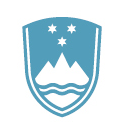 Ministrstvo za obramboVojkova cesta 55, 1000 Ljubljana		T: 01 471 22 11		F: 01 471 29 78 		E: glavna.pisarna@mors.si		www.mors.siŠtevilka: 	430-135/2022-2Datum: 	12. 04. 2022Vabimo vas, da nam na podlagi Navodila o postopkih oddaje javnih naročil nižje vrednosti v Ministrstvu za obrambo (MO št. 0070-26/2020-9, z dne 04.01.2021) posredujete ponudbo za izvedbo javnega naročila po postopku nižje vrednosti.Ponudnik mora, do objavljenega roka za oddajo ponudb, spremljati in upoštevati vse naročnikove dodatne objave v zvezi s predmetnim javnim naročilom, na isti spletni strani, kot je objavljeno povabilo javnega naročila!OZNAKA IN PREDMET JAVNEGA NAROČILAOznaka javnega naročila: MORS 109/2022-JNNVPredmet javnega naročila je najem pisarniških kontejnerjev.Ponudnik odda ponudbo za celotno javno naročilo.Opis predmeta javnega naročila s tehničnimi zahtevami in drugimi pogoji je razviden v točki 9. TEHNIČNE SPECIFIKACIJE PREDMETA.ROK IN NAČIN ODDAJE PONUDBPonudnik odda elektronsko ponudbo, ki mora biti izdelana v slovenskem jeziku na e-naslov: glavna.pisarna@mors.si najkasneje do datuma objavljenega na Portalu GOV.SI, pri čemer v zadevo navede: »PONUDBA - MORS 109/2022 – JNNV, Najem pisarniških kontejnerjev.«Ponudbena dokumentacija naj bo skenirana in pravilno označena.Ponudba, skupaj s ponudbeno dokumentacijo, mora veljati 90 dni od datuma določenega za oddajo ponudbe, kar ponudnik potrdi z oddajo ponudbe.Če bo ponudba predložena po poteku datuma in ure, navedene v povabilu k oddaji ponudbe, se šteje, da je vložena prepozno. V kolikor zaradi objektivnih okoliščin v roku veljavnosti ponudbe ne pride do podpisa pogodbe, lahko naročnik zahteva od ponudnikov podaljšanje roka za veljavnost ponudbe, vendar ne več kot za 60 dni. Zahteve in odgovori v zvezi s podaljšanjem ponudb morajo biti v pisni obliki.PODATKI O UDELEŽBI FIZIČNIH IN PRAVNIH OSEB V LASTNIŠTVU PONUDNIKASkladno s šestim odstavkom 14. člena Zakona o integriteti in preprečevanju korupcije (Uradni list RS št. 45/10 s spremembami in dopolnitvami) se ponudnik zavezuje, da bo naročniku, na njegov poziv in na predloženem obrazcu, pred sklenitvijo pogodbe v vrednosti nad 10.000 EUR brez DDV, zaradi zagotovitve transparentnosti posla in preprečitvi korupcijskih tveganj, posredoval izjavo oz. podatke o udeležbi fizičnih in pravnih oseb v lastništvu ponudnika, vključno z udeležbo tihih družbenikov, ter o gospodarskih subjektih, za katere se glede na določbe zakona, ki ureja gospodarske družbe, šteje, da so povezane družbe z ponudnikom. Če ponudnik predloži lažno izjavo oz. da neresnične podatke o navedenih dejstvih, ima to za posledico ničnost pogodbe. VSEBNOST PONUDBEPonudbena dokumentacija mora vsebovati: Izpolnjen obrazec »Predračun enostavni«,izpolnjeno, podpisano in žigosano Prilogo 1 – Osnovni podatki o ponudniku,Prilogo 2 - Izjava o omejitvah poslovanja, podpisan in žigosan vzorec pogodbe,dokazila v zvezi z izpolnjevanjem tehničnih zahtev iz točke 9, iz katerih bo razviden tudi proizvajalec in tip ponujenega blaga – OBVEZEN PODATEK.OBDOBJE NAJEMANajem kontejnerjev je predviden v času od 09.05.2022 do 10.06.2022.LOKACIJA NAJEMAVojašnica Jerneja Molana, Cerklje ob Krki 4a, 8263 Cerklje ob Krki.CENA IN NAČIN PLAČILAPonudnik izpolni Prilogo »Predračun enostavni«, v Wordu z vsemi zahtevanimi podatki; zajeti morajo biti popolnoma vsi stroški in popusti, naročnik naknadno ne bo priznaval nikakršnih stroškov.Ponudnik mora navesti ponudbene cene na naslednji način:cena posameznega najema pisarniškega kontejnerja na enoto mere mora biti izražena v EUR, vsaj na 2 decimalni mesti;skupna vrednost ponudbe z in brez DDV ter skupna vrednost DDV morata biti izraženi na 2 decimalni mesti sicer bo naročnik vrednost na dve decimalni mesti zaokrožil sam upoštevajoč splošno veljavna pravila zaokroževanja vrednosti, če cena ne bo zapisana z decimalnimi mesti, bo naročnik na prvih dveh decimalnih mestih upošteval vrednost »nič«;zajeti morajo biti vsi stroški in popusti; naročnik naknadno ne bo priznaval nikakršnih stroškov; ne sme spreminjati vsebine predračuna;izračunana mora biti na rok plačila 30. dan od uradnega prejema računa na naslovu naročnika, z upoštevanjem, da rok plačila začne teči naslednji dan po prejemu listine pri naročniku in mora biti veljavna za čas veljavnosti ponudbe in pogodbe;ponujena cena vključuje: vse stroške in popuste v zvezi z izvedbo predmeta javnega naročila, saj naročnik naknadno ne bo priznaval nikakršnih stroškov ter vključuje najem kontejnerjev, dostavo, razkladanje, montažo, demontažo, nakladanje, odvoz kontejnerjev na lokacijo naročnika: Vojašnica Jerneja Molana, Cerklje ob Krki 4a, 8263 Cerklje ob Krki.Naročnik se zaveže e-račun plačati 30. dan, pri čemer začne rok plačila teči naslednji dan po uradnem prejemu listine (e-računa), ki je podlaga za izplačilo, na naročnikovem naslovu. Račun mora biti naslovljen na: Ministrstvo za obrambo, Sektor za nabavo, Vojkova cesta 55, 1000 Ljubljana, z navedbo referenčne številke: 104.V primeru, da e-račun ne bo izpolnjen z zahtevanimi podatki, se e-račun zavrne.NAČIN IN MERILO ZA IZBOR PONUDNIKA Merilo za izbor najugodnejšega ponudnika je ob izpolnjevanju vseh zahtev naročnika, najnižja skupna ponudbena vrednost z DDV.Naročnik si pred odločitvijo o oddaji JNNV pridružuje pravico do izvedbe pogajanj o vseh elementih ponudbe. Pogajanja so predvidena na sedežu naročnika, o terminu bodo ponudniki pisno obveščeni. Po prejemu končne ponudbe bo naročnik odpravil morebitne računske napake ter preveril dopustnost najugodnejše ponudbe.TEHNIČNE SPECIFIKACIJE PREDMETAV tehničnih specifikacijah so navedene minimalne zahteve naročnika. V kolikor ponujeni pisarniški kontejnerji za najem ne ustrezajo minimalnim tehničnim in drugim zahtevam naročnika, se ponudba izloči. Pisarniški kontejner, ki s svojim opisom kaže na točno določeno blago ali blagovno znamko, tip ali proizvajalca, se skladno s šestim odstavkom 68. člena ZJN-3 obravnava kot blago z obvezno dodano navedbo »ali enakovreden«, kot sinonim kakovostne ravni blaga. Ponudnik mora zagotoviti, da so ponujeni pisarniški kontejnerji v skladu s tehničnimi in  drugimi zahtevami naročnika iz razpisne dokumentacije. Ponudnik predloži tehnično dokumentacijo v slovenskem ali angleškem jeziku, iz katere mora biti razvidno, da ponujeni pisarniški kontejnerji zadoščajo najmanj vsem zahtevam iz razpisne dokumentacije.Predmet naročila: najem pisarniških kontejnerjev (standardni, enojni pisarniški kontejner -  22 kos, dvojni pisarniški kontejner - 1 kos) za obdobje od 09.05.2022 do 10.06.2022, za izvedbo Mednarodne vojaške vaje (MVV Adriatic Strike 2022).Ponudbena cena mora vključevati: vse stroške najema, dostavo, razkladanje, montažo, demontažo, nakladanje in odvoz kontejnerjev ter vse transportne stroške na lokacijo naročnika.Postavitev (dostava in montaža) kontejnerjev na lokaciji naročnika mora biti izvedena pred prvim dnem najema (pred 09.05.2022), oz. morajo biti vsi kontejnerji funkcionalni za uporabo pred samim začetkom najema.V primeru predčasne odpovedi se najem obračuna po dejanskem številu dni najema. Izvajalec bo v tem primeru pisarniške kontejnerje odstranil v najkrajšem možnem času brez dodatnih stroškov za naročnika. Strošek najema se obračuna po dejanskem času najema oz. po dejanskih količinah (št. pisarniških kontejnerjev).Ponudnik mora zagotavljati brezplačen odstop od pogodbe v primeru izrednih razmer.TEHNIČNI OPIS PISARNIŠKEGA KONTEJNERJA:pri navedbah približno (pribl.)  je dovoljeno odstopanje +/- 5%Mere: (20ft)enojni pisarniški kontejner (22kos):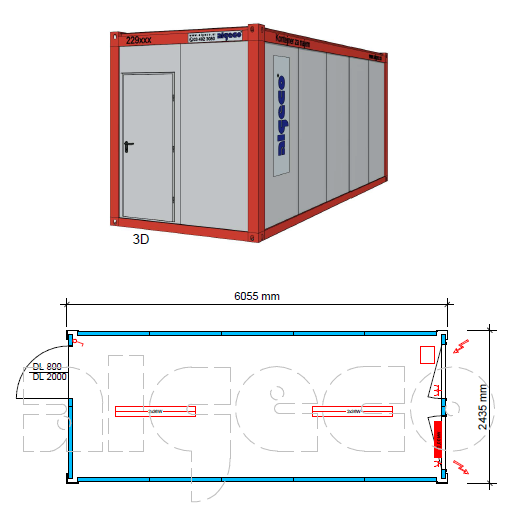 Slika je simbolična dvojni pisarniški kontejner (1 kos):Konstrukcija:sestavljena iz talne konstrukcije, strešne konstrukcije in 4 vogalnih stebrov, varjenih iz posebej oblikovanih profilov iz jeklene pločevine in cevi,žepi za viličarja,odvodnjavanje skozi vogalne stebre.Tla: 	pocinkana, enostransko pobarvana pločevina min. 0,6mm,mineralna volna debeline min. 100mm, iverna plošča debeline min. 20mm,homogena talna PVC-obloga (debelina min. 1,5mm, Bfl/S1) zavarjena s PVC,obremenitev tal pribl. 2,00Kn/m2,koeficient toplotne prevodnosti pribl. U = 0,33 W/m2K.Zunanje stene:panel na zunanji steni z min. 50m PU-izolacijo, zunaj profiliran, znotraj gladek,koeficient toplotne prevodnosti pribl. U = 0,42 W/m2K.Streha: (od zunaj navznoter) pocinkana, enostransko lakirana pločevina min. 0,6mm, mineralna volna debeline min. 100mm, kritna iverna plošča debeline pribl. 10mm, bela,koeficient toplotne prevodnosti pribl. U = 0,36 W/m2K, obremenitev strehe pribl. 2,2Kn/m2.Okna: 2 okni iz umetne mase, beli, pribl. 915 x 1.115 z dvojno zasteklitvijo, vrtljivim nagibnim okovjem, vgrajenim protivlomnim sistemom in navijalcem,rolete.Vrata:1 kovinska vrata pribl. 800 x 2.000mm (prehodna odprtina) z EPS-izolacijo (min. 40mm),cilindrična ključavnica.Električna inštalacija:vgrajen 5-polni priključek  400V, 50 Hz (sestavljen iz 5-polnega CEE-vtiča in vtičnice za nadaljnjo kabelsko povezavo),razdelilna omarica s FI-stikalom 40 A/0,03 A,3 enojne vtičnice, 2 svetilki s pokrovom in fluorescenčnima sijalkama 2 x 36W, 1 stikalo za razsvetljavo,z ozemljenim vodnikom (zaščitni ukrep ničenja kontejnerja izvede naročnik na mestu postavitve).Dodatna oprema:vgrajena klimatska naprava  min. 2,5kW.Ogrevanje: 1 električna peč min. 2kW.Temelje zagotovi naročnik.Elektrifikacijo kontejnerjev izvede oz. zagotovi naročnik.Ostale zahteve:Ponudnik mora ob dobavi priložiti navodila za uporabo in vzdrževanje v slovenskem ali angleškem jeziku.Naročnik ima okviren načrt postavitve kontejnerjev, dejanska postavitev se bo urejala ob sami dostavi. POJASNILA IN ROK ZA POJASNILA POVABILA K ODDAJI PONUDBEVprašanja vezana na javno naročilo, ponudniki pošljejo na e-naslov: glavna.pisarna@mors.si, s pripisom: »MORS 109/2022-JNNV«, najkasneje do datuma objavljenega na Portalu GOV.SI.Naročnik bo odgovor objavil na Portalu GOV.SI. Ponudnik mora, do navedenega roka za oddajo ponudb, spremljati in upoštevati vse naročnikove dodatne objave, v zvezi s predmetnim javnim naročilom!OBVESTILO O IZBORU IN SKLENITEV POGODBENaročnik bo sprejel odločitev o izbiri najugodnejšega ponudnika in z izbranim ponudnikom sklenil pogodbo. Naročnik ponudnike o odločitvi o oddaji naročila ne bo posebej obveščal.Naročnik lahko do sklenitve pogodbe, v postopku oddaje javnega naročila, odstopi od izvedbe javnega naročila iz razlogov, da predmeta javnega naročila ne potrebuje več ali da zanj nima več zagotovljenih sredstev.Uroš Korošecsekretar   					             generalni direktor Direktorata za logistikoPoslano:Portal GOV.SIPRILOGA 1 – PODATKI O PONUDNIKUJN MORS 109/2022-JNNV, Najem pisarniških kontejnerjevPONUDBA ŠT.:				, z dne 			.PRILOGA 2 IZJAVA O OMEJITVAH POSLOVANJA1MORS 109/2022-JNNVNajem pisarniških kontejnerjev (NAVEDBA IMENA IN PRIIMKA FIZIČNE OSEBE2 ALI ODGOVORNE OSEBE3 GOSPODARSKEGA SUBJEKTA)izjavljam, da gospodarski subjekt (NAVEDBA GOSPODARSKEGA SUBJEKTA4) ni / nisem povezan s funkcionarjem in po mojem vedenju ni / nisem  povezan z družinskim članom funkcionarja v Ministrstvu za obrambo RS na način, določen v prvem odstavku 35. člena Zakona o integriteti in preprečevanju korupcije (Uradni list RS, št. 69/11 – uradno prečiščeno besedilo in 158/20, ZIntPK).   _________________________  	Žig 	 	_________________________________Kraj in datum    					             Podpis fizične oz. odgovorne osebe1. odstavek 35. člena ZIntPK:Organ ali organizacija javnega sektorja, ki je zavezan postopek javnega naročanja voditi skladno s predpisi, ki urejajo javno naročanje, ali izvaja postopek podeljevanja koncesij ali drugih oblik javno-zasebnega partnerstva, ne sme naročati blaga, storitev ali gradenj, sklepati javno-zasebnih partnerstev ali podeliti posebnih ali izključnih pravic subjektom, v katerih je funkcionar, ki pri tem organu ali organizaciji opravlja funkcijo, ali njegov družinski član:udeležen kot poslovodja, član poslovodstva ali zakoniti zastopnik alineposredno ali prek drugih pravnih oseb v več kot pet odstotnem deležu udeležen pri ustanoviteljskih pravicah, upravljanju ali kapitalu._________________________1Izjava se predloži v postopku podeljevanja koncesije, sklepanja javno-zasebnega partnerstva ali v postopku javnega naročanja, če ta ni bil izveden, pa pred sklenitvijo pogodbe z organom ali organizacijo javnega sektorja iz prvega odstavka 35. člena ZIntPK.2Navedba mora vsebovati ime in priimek fizične osebe, naslov stalnega bivališča ter podatek, s katerim je fizično osebo mogoče jasno identificirati (npr. EMŠO). 3Navedba mora vsebovati ime in priimek odgovorne osebe, naslov stalnega bivališča ter podatek, s katerim je odgovorno osebo mogoče jasno identificirati (npr. EMŠO)4Navedba poslovnega subjekta mora vsebovati naziv poslovnega subjekta, naslov poslovnega subjekta ter podatek, s katerim je mogoče poslovni subjekt jasno identificirati (npr. matična številka poslovnega subjekta)POGODBA - osnutekponudnik osnutek pogodbe podpiše in žigosa s čimer potrjuje,da je seznanjen in da se strinja z določili pogodbeki jo skleneta:Republika Slovenija, MINISTRSTVO ZA OBRAMBO,Vojkova cesta 55, 1000 Ljubljana,ki ga zastopa minister mag. Matej Toninmatična št.:   	      5268923davčna št.:	      47978457transakcijski račun: 011006370191114(v nadaljnjem besedilu: NAROČNIK)in………………………………………………..ki ga zastopa ……………………………………..matična št.:	  	identifikacijska št.:	transakcijski račun: (v nadaljnjem besedilu: IZVAJALEC)Uvodna določbačlenPogodbeni stranki skleneta pogodbo na podlagi izvedenega postopka javnega naročila nižje vrednosti MORS 109/2022-JNNV, Najem pisarniških kontejnerjev.Ponudba št. _____________ z dne ______________, je sestavni del pogodbe.Predmet pogodbe členIzvajalec se zavezuje, da bo izvedel storitev najema pisarniških kontejnerjev (v nadaljevanju: storitev), kot izhaja iz zahtev naročnika iz povabilne dokumentacije MORS 109/2022-JNNV in ponudbene dokumentacije, št. __________ z dne ___________, ki je priloga in sestavni del te pogodbe.Vrednost pogodbe, trajanje najema, kraj dostavečlenIzvajalec bo naročniku izročil v najem pisarniške kontejnerje po cenah:V ceni na enoto mero je vključeno: najem, dostava, razkladanje, montaža, demontaža, nakladanje in odvoz kontejnerjev ter vsi transportni stroški na lokacijo naročnika.Strošek najema se obračuna po dejanskem času najema oz. po dejanskih količinah (št. pisarniških kontejnerjev).Skupna vrednost pogodbe znaša ________ EUR brez davka na dodano vrednost (v nadaljevanju: DDV) oziroma ______ EUR z DDV. DDV znaša _____ EUR.V primeru predčasne odpovedi se najem obračuna po dejanskem številu dni najema. Izvajalec bo v tem primeru pisarniške kontejnerje odstranil v najkrajšem možnem času brez dodatnih stroškov za naročnika. Naročnik in izvajalec sklepata najem pisarniških kontejnerjev za čas od 09.05.2022 do 10.06.2022.Lokacija najema: Vojašnica Jerneja Molana, Cerklje ob Krki 4a, 8263 Cerklje ob Krki.Način plačilačlenIzvajalec se zavezuje, da bo predvidoma v 5-tih dneh od dneva uspešno opravljene in prevzete storitve po končanem najemu, izstavil in poslal naročniku račun izključno v elektronski obliki (e-račun), opremljen z naročnikovo številko te pogodbe.  Ob izdaji e-računa bo obvezno priložil zapisnik o kontroli kakovosti storitev.E-račun mora biti naslovljen na: Ministrstvo za obrambo, Sektor za nabavo, Vojkova cesta 55, 1000 Ljubljana, z navedbo referenčne številke: 104.Naročnik se zavezuje e-račun plačati 30. dan, pri čemer začne rok plačila teči naslednji dan po uradnem prejemu listine (e-računa), ki je podlaga za izplačilo, na naročnikovem naslovu.V primeru reklamacije se e-račun zavrne. Po prejemu novega e-računa, ki se izda po odpravi reklamacije, se plačilo izvede 30. dan po prejemu novega e-računa. Rok plačila začne teči naslednji dan po uradnem prejemu listine (e-račun), ki je podlaga za izplačilo, na naročnikovem naslovu.V kolikor naročnik ne poravna e-računa v dogovorjenem roku, ima izvajalec pravico zahtevati zakonite zamudne obresti.Kakovost in prevzem storitvečlenKakovost storitve mora ustrezati naročnikovemu tehničnemu opisu in izvajalčevi ponudbi.Izvajalec je dolžan storitve izvesti strokovno in kvalitetno ter v dogovorjenem roku, skladno z načeli stroke in dobrega gospodarja ter skladno z veljavno zakonodajo v R Sloveniji.Naročnik bo nadzoroval izvajanje pogodbe. Izvajalec je dolžan naročnika opozoriti na pomanjkljivosti njegovega naročila, kot tudi na druge okoliščine, ki so pomembne za kvalitetno izvajanje storitev, sicer bo naročniku odškodninsko odgovoren.Izvajalec mora storitev izvajati s toliko strokovnimi delavci, da bo storitev opravljena strokovno, v določenem obsegu in skladno z zahtevami naročnika.Prevzem storitve se praviloma zaključi z Zapisnikom o kontroli kakovosti storitev, kjer mora biti razvidno ali je opravljena storitev skladna s pogodbenimi določili ali ne, in razvidna mora biti količina in število dni, kar se izrazi z oznako »kakovost ustreza« ali ne, in ga podpišeta pogodbeni pooblaščeni osebi za realizacijo (iz določila: »Skrbnik pogodbe in pooblaščene osebe«).PodizvajalcičlenIzvajalec bo dela po tej pogodbi izvajal sam. V dela po tej pogodbi izvajalec ne sme samovoljno vključiti podizvajalca. Izvajalec lahko v primerih, ko je to nujno za nemoteno in kvalitetno izvedbo potrebnih del, naročniku predlaga vključitev podizvajalca za izvedbo del po tej pogodbi, ki izpolnjuje vse pogoje in zahteve naročnika vezane na podizvajalca iz dokumentacije v zvezi z oddajo javnega naročila iz 1. člena te pogodbe. V tem primeru mora glavni izvajalec med izvajanjem javnega naročila naročnika obvestiti o vključitvi podizvajalcev in poslati informacije o novih podizvajalcih, ki jih namerava naknadno vključiti v izvajanje takšnih storitev, in sicer najkasneje v petih dneh po spremembi. V primeru vključitve novih podizvajalcev mora glavni izvajalec skupaj z obvestilom posredovati tudi podatke in dokumente:kontaktne podatke in zakonite zastopnike predlaganih podizvajalcev,izpolnjeno Izjava o neobstoju razlogov za izključitev in izpolnjevanju pogojev za sodelovanje terpriložiti zahtevo podizvajalca za neposredno plačilo, če podizvajalec to zahteva.Naročnik zavrne vključitev podizvajalca za izvedbo del po tej pogodbi na podlagi utemeljenih razlogov (predlagani podizvajalec ne izpolnjuje pogojev določenih v zakonu, ki ureja javno naročanje - ne izpolnjuje pogojev vezanih na podizvajalce, določenih v dokumentaciji v zvezi z oddajo javnega naročila po javnem naročilu iz 1. člena te pogodbe, ali če bi to lahko vplivalo na nemoteno izvajanje ali dokončanje del).Protikorupcijska klavzula členPogodba, pri kateri kdo v imenu ali na račun druge pogodbene stranke, predstavniku ali posredniku organa ali organizacije iz javnega sektorja obljubi, ponudi ali da kakšno nedovoljeno korist: za pridobitev posla, za sklenitev posla pod ugodnejšimi pogoji, za opustitev dolžnega nadzora nad izvajanjem pogodbenih obveznosti ali za drugo ravnanje ali opustitve, s katerim je organu ali organizaciji iz javnega sektorja povzročena škoda ali je omogočena pridobitev nedovoljene koristi predstavniku organa, posredniku organa ali organizacije iz javnega sektorja, drugi pogodbeni stranki ali njenemu predstavniku, zastopniku ali posredniku, je nična.Varnostno preverjanje členIzvajalec mora zagotoviti, da pogodbene storitve znotraj upravnega območja oz. območja v objektih in okoliših, ki so posebnega pomena za obrambo, opravljajo samo osebe, zaposlene pri izvajalcu oziroma pri podizvajalcu (v nadaljevanju osebe izvajalca), katerim je odobren vstop v upravno območje oz. na območja in v objekte, ki so posebnega pomena za obrambo. Vstop se odobri, če pristojni organ po predhodno izvedenem postopku varnostnega preverjanja, skladno s 35. členom Zakona o obrambi (Uradni list RS, št. 103/04 – uradno prečiščeno besedilo, 95/15 in 139/20) ni ugotovil varnostnega zadržka oz. če se oseba na vhodu v objekte in okoliše posebnega pomena za obrambo izkaže z veljavnim dovoljenjem za dostop do tajnih podatkov stopnje tajnosti ZAUPNO ali višje in da se ob tem izvede postopek ugotavljanja istovetnosti. Izvajalec se zavezuje, da bo v času izvajanja te pogodbe zagotavljal stalnost preverjenih oseb izvajalca ter v primeru sprememb redno obveščal naročnika tako, da bo z dopisom posredoval »Soglasje za izvedbo varnostnega preverjanja« osebe izvajalca. Vse osebe izvajalca so dolžne upoštevati naročnikova navodila glede vstopa ter gibanja po naročnikovih prostorih oz. območjih. Izvajalec je dolžan naročnika takoj obvestiti, če oseba, ki je pridobila odobritev vstopa, ne bo več opravlja del za izvajalca - zaradi prekinitve delovnega razmerja ali drugih vzrokov.Skrbnik pogodbe posreduje izvajalcu obrazec »Soglasje za izvedbo varnostnega preverjanja« s podatki iz pogodbe. Izvajalec pred začetkom izvajanja pogodbeno dogovorjenih storitev z dopisom posreduje originale lastnoročno podpisanih obrazcev »Soglasja za izvedbo varnostnega preverjanja« posameznih oseb izvajalca. V dopisu obvezno navede številko in datum pogodbe, ime, priimek in rojstni datum oseb izvajalca ter število priloženih soglasij in ga pošlje na naslov: Ministrstvo za obrambo, Direktorat za logistiko/Sektor za nabavo, Vojkova cesta 59, 1000 Ljubljana. Nepopolna ali nečitljiva soglasja in tista, ki niso posredovana skladno s prejšnjim odstavkom, naročnik vrne izvajalcu, da odpravi pomanjkljivosti.Naročnik pisno obvesti izvajalca, katerim osebam izvajalca je zaradi izvajanja pogodbeno dogovorjenih storitev vstop v objekte in okoliše posebnega pomena za obrambo odobren.Če bo zaradi izvajanja pogodbeno dogovorjenih storitev določena oseba izvajalca vstopala v varnostna območja I. stopnje znotraj MORS in SV, ali  dostopala do tajnih podatkov ZAUPNO ali višje, potrebuje ta oseba izdano veljavno nacionalno dovoljenje za dostop do tajnih podatkov ustrezne stopnje tajnosti, v skladu s predpisi, ki urejajo varovanje in dostop do tajnih podatkov, organizacija pa mora imeti izdano veljavno nacionalno varnostno dovoljenje za hranjenje in obravnavanje tajnih podatkov ustrezne stopnje tajnosti v varnostnem območju naročnika. Če bo zaradi izvajanja pogodbeno dogovorjenih storitev določena oseba izvajalca dostopala do tajnih podatkov zveze NATO, potrebuje ta oseba na podlagi nacionalnega dovoljenja za dostop do tajnih podatkov ustrezne stopnje tajnosti tudi dovoljenje za dostop do tajnih podatkov zveze NATO, organizacija pa izdano varnostno dovoljenje za hranjenje in obravnavanje tajnih podatkov zveze NATO ustrezne stopnje tajnostiNespoštovanje varnostnih standardov je lahko zadosten razlog za prekinitev pogodbe.V kolikor se bodo v okviru izvajanja postopka javnega naročila oziroma realizacije pogodbe tajni podatki posredovali tudi potencialnemu izvajalcu, se mora le-ta pred posredovanjem tajnih podatkov izkazati z veljavnim varnostnim dovoljenjem organizaciji za hranjenje in obravnavanje tajnih podatkov ustrezne stopnje tajnosti v prostorih organizacije. Odstop od pogodbe členNaročnik ima pravico od pogodbe odstopiti in zahtevati povrnitev morebitno nastale škode, če izvajalec:postane insolventen, če je proti njemu izdan sodni nalog za plačilo dolgov, če je v prisilni poravnavi ali stečaju, če je kot pravna oseba sprejela sklep o prenehanju gospodarske družbe (razen prostovoljne likvidacije zaradi združevanja ali prestrukturiranja), če je imenovan stečajni upravitelj na katerikoli del njegovega podjetja oziroma sredstev ali če se proti njemu sproži podobno dejanje kot rezultat dolga,zamudi z opravljeno storitvijo za več kot 5 dni,ne izpolnjuje pogodbenih obveznosti na način, predviden v tej pogodbi.V kolikor izvajalec po sklenitvi pogodbe/potrditvi naročila odstopi od pogodbe/naročila in tako ne izpolni pogodbenih obveznosti iz razlogov na njegovi strani, velja določba o pogodbeni kazni te pogodbe tudi za neizvedbo storitve.Pogodbena kazen členIzvajalec je dolžan v primeru zamude z izpolnitvijo svoje obveznosti naročniku plačati pogodbeno kazen v višini 5% (pet odstotkov) pogodbene vrednosti z DDV za vsak dan zamude, največ pa 15% (petnajst odstotkov) celotne pogodbene vrednosti z DDV.Izvajalec je dolžan plačati naročniku pogodbeno kazen v višini 15% (odstotkov) od celotne vrednosti pogodbe z DDV, če storitve, ki je predmet pogodbe, ne izvede.Izvajalec se strinja, da lahko naročnik terjatev iz naslova pogodbene kazni pobota s finančnimi obveznostmi po tej pogodbi oziroma v kolikor navedeno ni mogoče, se iz tega naslova izstavi poseben račun, ki ga mora izvajalec plačati v roku 8 dni od prejema.Če je škoda, ki jo je naročnik utrpel večja od pogodbene kazni, ima naročnik pravico zahtevati razliko do popolne odškodnine.Prenehanje veljavnosti pogodbečlenTa pogodba je sklenjena pod razveznim pogojem, ki se uresniči v primeru izpolnitve ene od naslednjih okoliščin:-	če bo naročnik seznanjen, da je sodišče s pravnomočno odločitvijo ugotovilo kršitev obveznosti delovne, okoljske ali socialne zakonodaje s strani izvajalca/dobavitelja ali podizvajalca ali -	če bo naročnik seznanjen, da je pristojni državni organ pri izvajalcu/dobavitelju ali podizvajalcu v času izvajanja pogodbe ugotovil najmanj dve kršitvi v zvezi s:plačilom za delo, delovnim časom, počitki, opravljanjem dela na podlagi pogodb civilnega prava kljub obstoju elementov delovnega razmerja ali v zvezi z zaposlovanjem na črno 	in za kateri mu je bila s pravnomočno odločitvijo ali več pravnomočnimi odločitvami izrečena globa za 	prekršek,in pod pogojem, da je od seznanitve s kršitvijo in do izteka veljavnosti pogodbe še najmanj šest mesecev oziroma če izvajalec nastopa s podizvajalcem pa tudi, če zaradi ugotovljene kršitve pri podizvajalcu izvajalec ne nadomesti ali zamenja tega podizvajalca, na način določen v skladu s 94. členom ZJN-3 in določili te pogodbe v roku 30 dni od seznanitve s kršitvijo. V primeru izpolnitve okoliščine in pogojev iz prejšnjega odstavka se šteje, da je pogodba razvezana z dnem sklenitve nove pogodbe o izvedbi javnega naročila za predmetno naročilo. O datumu sklenitve nove pogodbe naročnik obvestil izvajalca.Če naročnik v roku 30 dni od seznanitve s kršitvijo ne začne novega postopka javnega naročila, se šteje, da je pogodba razvezana trideseti dan od seznanitve s kršitvijo.Skrbnik pogodbečlenSkrbnik pogodbe s strani naročnika je _____________, s strani izvajalca pa _________.Za vsebinsko realizacijo predmeta pogodbe se s strani naročnika pooblasti ______________,  strokovni nosilec. Vsi dogovori, ki vplivajo na določila te pogodbe, so brez vednosti in odobritve skrbnika pogodbe nični.Višja silačlenZa višjo silo se šteje dogodek, ki ga stranka ob sklenitvi pogodbe ni mogla predvideti, se mu izogniti, oziroma ga odvrniti, čeprav je ravnala s skrbnostjo dobrega gospodarja, pod pogojem, da dogodek izhaja iz zunanje sfere njenega poslovanja in z njim ni bila dolžna računati.Pogodbena stranka, na katere strani je višja sila nastala, je dolžna sopogodbenika pisno obvestiti o nastopu in tudi o prenehanju višje sile, poleg tega pa mora sopogodbeniku predložiti verodostojne dokaze o obstoju in trajanju višje sile najkasneje v dveh dneh po nastopu oz. prenehanju višje sile.Po končanem delovanju višje sile pogodbeni stranki zapisniško ugotovita morebitne spremembe obveznosti iz pogodbe ter na podlagi tega skleneta ustrezen aneks k tej pogodbi. Če se ne moreta sporazumeti o tem, ima stranka, pri kateri niso nastopile okoliščine višje sile, pravico odstopiti od pogodbe s pisnim obvestilom drugi stranki. Stranki morata drug drugemu poravnati vse do takrat nastale obveznosti.Končne določbečlenTa pogodba je sklenjena za predmetno izvedbo storitve in preneha z njeno izpolnitvijo.členV primeru, če med realizacijo te pogodbe nastanejo spremembe v statusu izvajalca, se obveznosti iz te pogodbe prenesejo na njegove pravne naslednike.členVsaka pogodbena stranka lahko predlaga spremembe in dopolnitve k tej pogodbi, ki so veljavne le, če so sklenjene v pisni obliki kot aneks k tej pogodbi. Za spremembo skrbnikov in pooblaščenih oseb zadostuje pisno obvestilo ene stranke drugi stranki.členPogodbeni stranki sta sporazumni, da se za vsa določila, ki niso dogovorjena s pogodbo, uporabljajo določila Obligacijskega zakonika (Uradni list RS, št. 97/07 - uradno prečiščeno besedilo).členPogodbeni stranki bosta morebitne spore, ki bi nastali pri izvrševanju te pogodbe, reševali sporazumno. V primeru, da spora ne bi mogli rešiti sporazumno, bo o sporu odločalo stvarno pristojno sodišče v Ljubljani.členPogodba je sestavljena v 2 (dveh) enakih izvodih, od katerih prejme vsaka pogodbena stranka po 1 (en) izvod.Pogodba je sklenjena z dnem podpisa obeh pogodbenih strank, veljati pa začne z dnem obojestranskega podpisa.Številka: 	Datum: 	Priloge kot sestavni del te pogodbe so:ponudba št. ___________ z dne __________ ,priloga k pogodbi - obrazec Zapisnik o kontroli kakovosti proizvodov, SS 14-7,soglasje za izvedbo varnostnega preverjanja.Priloga k pogodbi:        osnutek ZAPISNIKA O KONTROLI KAKOVOSTI IZVEDBE STORITVE(zapisnik je lahko v poljubni obliki vendar mora vsebovati najmanj spodaj navedene podatke)NAJEM PISARNIŠKIH KONTEJNERJEV, MORS 109/2022-JNNV; po pogodbi številka ____, sklenjeni dne ___, z izvajalcem _____; telefon ________; e-mail: __________naročnik: Ministrstvo za obrambo Republike Slovenije, Vojkova cesta 55, 1000 Ljubljana.I.JE bila izvedena strokovno, kvalitetno ter v dogovorjenem obsegu in rokih ter v skladu z vsemi pogodbenimi določili dogovorjenimi v zgoraj navedeni pogodbi-»KAKOVOST USTREZA«.Seznam opravljenih STORITEV  (količinsko specificirati), ____________________________________________________________Opombe:V ______________________, dne___________________Podpis: _________________				   Podpis: __________________II. NI bila izvedena strokovno: »kakovost NE ustreza«, kvalitetno ter v dogovorjenem obsegu in rokih ter v skladu z vsemi pogodbenimi določili dogovorjenimi v zgoraj navedeni pogodbi.Seznam NE/SLABO-opravljenih STORITEV (specificirati):__________________________________________________________________________________________________________________________________________V ______________________, dne___________________Podpis: _________________				   Podpis: __________________Reklamacija je bil rešena dne _________________; na način: ________________Podpis: _________________				   Podpis: __________________SOGLASJEZA IZVEDBO VARNOSTNEGA PREVERJANJAdajem soglasje, da se v zvezi z opravljanjem del (storitev čim bolj natančno opisati, vrsta dela in lokacije izvajanja del, čas izvajanja …): MORS 109/2022-JNNV; Najem pisarniških kontejnerjevin skladno z:dokumentom*. sklenjeno pogodbo med naročnikom in _____________,  številka 4300-__/______-__, z dne _________________Zakonom o varstvu osebnih podatkov (Ur. list RS, št. 94/07– UPB1)in obsegom, določenem v 35. členu Zakona o obrambi (Ur. list RS, št. 103/04 – in 46/10 – Odl. US,zame opravi varnostno preverjanje.* navesti štev., datum in partnerja v primeru obstoja pogodbe, dogovora, podpisanega sporazuma ali drugega dokumenta, ki pravno formalizira izvajanje storitev; če teh pravnih podlag ni, se ta del izpusti**soglasje mora biti podpisano z lastnoročnim podpisom osebe, ki daje soglasjeZadeva:Javno naročilo nižje vrednosti  - povabilo k oddaji ponudbeZveza:Javno naročilo št. MORS 109/2022 – JNNV, Najem pisarniških kontejnerjevzunaj pri notranji višini 2,5m:D: približno 6.055mmŠ: približno 2.438mmV: približno 2.791mmzunaj pri notranji višini 2,5m:D: približno 6.055mmŠ: približno 2.438mm x2=4.876mmV: približno 2.791mmPOPOLNI NAZIV PONUDNIKAZAKONITI ZASTOPNIK PONUDNIKANASLOV PONUDNIKAMATIČNA ŠTEVILKAIDENTIFIKACIJSKA ŠTEVILKAŠTEVILKA TRANSAKCIJSKEGA RAČUNANAZIV BANKE TELEFONTELEFAKSELEKTRONSKI NASLOV (za prejemanje uradne pošte)KONTAKTNA OSEBA – SKRBNIK POGODBEPOOBLAŠČENA OSEBA ZA PODPIS POGODBE____________________________________________________Kraj in datumŽigPodpis odgovorne osebez.š.nazivenota mere(EM)količina/število dnicena/EM v EUR__% DDV/EM v EURcena z DDV/EM v EUR1Najem pisarniškega kontejnerja - enojnikos/dan22kos/33 dni2Najem pisarniškega kontejnerja - dvojnikos/dan1kos/33 dniNAROČNIKIZVAJALECRepublika SlovenijaMinistrstvo za obramboPodpis pooblaščene osebe izvajalca:ga./g. __________________Podpis pooblaščene osebe naročnika:ga./g. __________________Podpis pooblaščene osebe izvajalca:ga./g. __________________Podpis pooblaščene osebe naročnika:ga./g. __________________Podpis pooblaščene osebe izvajalca:ga./g. __________________Podpis pooblaščene osebe naročnika:ga./g. __________________Podpisani(a)Podpisani(a)Podpisani(a)Podpisani(a), rojen(a), rojen(a)Ime in priimekIme in priimekdan, mesec, letodan, mesec, letov/na, s stalnim prebivališčem   , s stalnim prebivališčem   , s stalnim prebivališčem   Kraj Kraj Kraj Kraj Kraj, ulica, hišna številkaKraj, ulica, hišna številkaKraj, ulica, hišna številkaKraj, ulica, hišna številkaKraj, ulica, hišna številkaKraj, ulica, hišna številkaKraj, ulica, hišna številkaKraj, ulica, hišna številkaKraj, ulica, hišna številkaKraj, ulica, hišna številkadržavljandržavljanlastnoročni podpis** V/na, dneKraj Datum 